Name  _______________________________________________  Period  ______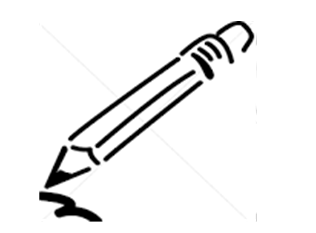 ASSESSMENT                                                                                                              Writing in ScienceQUESTION:  What are the environmental impacts of wind energy?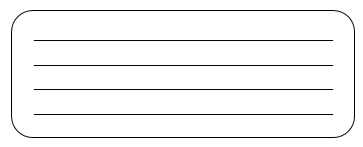 CLAIM:  Name  _______________________________________________  Period  ___________What are the environmental impacts of wind energy? Use evidence from texts – articles, video, and model of the wind turbine to explain the positive and negative environmental impacts of wind energy. In your explanation be sure to includeYour ClaimEvidence to support your claimScientific Reasoning to justify your claim________________________________________________________________________________________________________________________________________________________________________________________________________________________________________________________________________________________________________________________________________________________________________________________________________________________________________________________________________________________________________________________________________________________________________________________________________________________________________________________________________________________________________________________________________________________________________________________________________________________________________________________________________________________________________________________________________________________________________________________________________________________________________________________________________________________________________________________________________________________________________________________________________________________________________________________________________________________________________________________________________________________________________________________________________________________________________________________________________________________________________________________________________________________________________________________________________________________________________________________________________________________________________________________________________________________________________________________________________________________________________________________________________________________________________________________________________________________________________________________________________________________________________________________________________________________________________________________________________________________________________________________________________________________________________________________________________________________________________________________________________________________________________________________________________________________________________________________________________________________________________________________________________________________________________________________________________________________________________________________________________________________________________________________________________________________________________________________________________________________________________________________________________________________________________________________________________________________________________________________________